PERSONAL DETAILS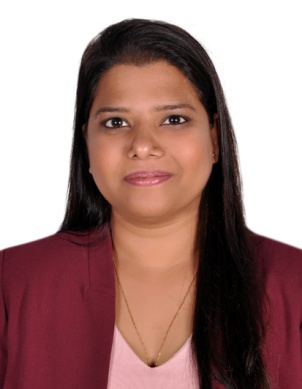 EMPLOYMENT RECITAL11+ years of experience in Talent Acquisition, Performance Management, Attrition Management, Compensation & Benefits and People ManagementProven leadership skills involving managing, developing and motivating employees to achieve the company’s goals. Able to work well under pressure, as a part of team and as an IndividualManaged and spearheaded the Human Resources Department for Big Synergy Media Ltd a Reliance Big Entertainment (ADAG) group company for a 3 Years +Managed Talent Acquisition for renowned companies such as Intelenet Global Services, and Big Synergy Media Ltd.SKILLSStrong communication and interpersonal skills.Strong NegotiatorEffective Employee Grievances Cell & Employee CommunicationsProcess DrivenGood knowledge of excel Job Responsibilities in Human Resources –Business HR/Chief ManagerManpower Planning and RecruitmentResponsible to chalk out manpower plan for the organization with the consensus of HoD’s and in collaboration with CEO. Understand and recommend reporting structures. Ensure optimal staffing at all times.Recruitment and Selection process and follow same diligently with team members. Responsible for TAT in all recruitments and fillings of all positions timely.Responsible to devise orientation/inductions program for company. Responsible to ensure that all new joiners are inducted as per plan and program is followed.Responsible to ensure that exit interviews are conducted for all major separations. Monitor attrition and strive to reduce it.Succession Planning – Understand positions and plan for succession plans for key positions.Training, Work Culture and Employee EngagementResponsible for training need analysis along with HoD’s. Arrange for training with consultants and ensure growth and development of Individuals and the Company.Responsible to Build and develop Company Culture and to ensure via policies that are constructive and productive work environment is created in the organization.Policies and Corporate CommunicationsResponsible for all Corporate Communications / Announcements on behalf of company and CEO.Responsible to devise Policies, Procedures and ensure follow of same and Discipline in organization.Administration of Company’s CSRSupport CEO in all organizational mattersStatutory complianceEnsure compliance to all statutory requirements related to employer-employee relationship in IndiaRepresent Company’s interest to statutory agencies.Assist finance head and CEO in all statutory and taxation related matters.People ManagementProvide direction to his team towards achieving desired results Handle all employee grievances. Listen to all queries/complaints from any one in the company, listen and provide resolution where-ever possible with HoD’s and/ or CEO.Talking to individuals, coaching and guiding them in professional growthJob Responsibilities as Assistant Manager Human Resources - GeneralistMaintained real-time & zero error updates on the recruitment needs of the CompanyIdentified talent/manpower through networking and social media as a medium.Coordinated the  interviews and completed the offer process with complete documentation Salary negotiations and prepared salary fitmentManaging AuditsEfficiently handled the joining formalities and coordinated the induction process for new hiresRegularized salary structure in terms with Bands, Levels designation and hierarchy matrix.Compilation of base data as a part of the Annual Appraisal ProcessVendor ManagementMonitoring Attrition.Employee grievances & ensuring prompt and effective redressal of employee grievances.Handling internal Job transfers and full & final settlements.Work proactively with Line HR to minimize employee related grievances.Identifying programs and opportunity to enhance the employee’s work experience.Job Responsibilities as Senior Executive Human Resources – Recruitments and Employee relationsRecruitment/Sourcing for Technical and Non Technical process.Involved in conducting initial screening of candidates.Personal Interviews & Tele-interviewing candidates.Conducting group discussions.Handling offer closures.Candidate follow-ups, acceptance and other negotiations.Interviewing & Managing CSE volume hiring on site & off sitesHandled Internal Audits for Internal Processes.Dealt with vendors directly as a HR SPOCHandling MIS for the new entrantsSolely responsible to follow up on offer letters & also maintaining MIS for the same.Job Responsibilities as an Associate in Customer ServiceCreate and maintain electronic mortgage transaction files for banking procedures at Efunds and Eserve International.Handled customer service calls and gave first hand resolution.Handled irate customers by being courteous and patientCertified SME by Internal Management based on process specifics.Worked withBig Synergy Media Ltd 2008 – 2016, Mumbai - India A renowned TV Production / Entertainment Media setup, a small brief on the international formats produced, KBC (Who wants to be a millionaire) all 8 seasons produced till date, Sach Ka Saamna (Moment of Truth) 2 Seasons, Dus Ka Dum (Power of 10), Kya Aap Paanchvi Pass Se Tez Hai (Are you smarter than 5th Grader), Jhalak Dikhla Jaa (Dancing with the stars) 2 Seasons, Big Money and Aap Ki Kacheri 3 Seasons, and India Poochega Sabse Shana Kaun (Who’s Asking an Israel format show).Intelenet Global Services (Now Serco) 2005 - 2007, Mumbai - IndiaIntelenet Global Services Business Process Outsourcing to client in UK, Barclays was one of the big clients.Eserve International 2004 – 2004 & Efunds International 2001 - 2004, Mumbai - IndiaBusiness Process Outsourcing for client based in US, UK and CanadaACADEMIC & CREDENTIALSPursuing 2 Years PG specialization in HR from WELINGKAR INSTITUTE OF MANAGEMENT STUDIES AND RESEARCHBachelors degree from K.C. College, specialization in Economics and Commerce in 2000- 2001TRAINING COMPLETEDI successfully completed American & British Linguistic training, Listening & Negotiation skills certified training, Contact Center Attitude & Ethics training, QAP/White Belt Training/Six Sigma. PeopleSoft, HRIS (Human Resource Information System) software & SAPEmail Address : merlyn.321637@2freemail.com Nationality : IndianVisa Status : Visit VisaAge : 36Location : Dubai, UAE